NOM :						          Classe :			Date :			Note :PRENOM :INTERROGATION N°3Sur le schéma ci-dessous, le faisceau de la lampe a été dessiné. Rajouter les rayons lumineux délimitant les zones non éclairées (à colorier en gris) et éclairées (à colorier en jaune), puis légender avec les mots :Zone d’ombre, zone éclairée, ombre propre et ombre portée.    X	   Lampe				Objet opaque							       Ecran opaque      Ecran opaque               (vue de coté)	                  (vue de face)NOM :						            Classe :		              Date :		           Note :PRENOM :CONTROLE N°3Exercice n°1 (4,5 points)Corrige la réponse qu’un élève a faite sur sa copie (extrait ci-dessous) : barrer les mots faux et les corriger en dessous en couleur.Exercice n°2 (6,25 points)Compléter les phrases suivantes :Dans un milieu transparent et homogène la lumière se propage de façon .................................................................  Le trajet de la lumière, depuis la source jusqu’à l’écran éclairé, est représenté par des droites munies de …................................................................ indiquant le sens de propagation : ces droites fléchées sont appelées …………………………………………………………………..……………...Soit le schéma ci-dessous représentant une expérience. L’écran 1 est percé en un trou. L’écran 2 est percé en 3 trous (A, B et C). Que verrait quelqu’un qui observerait par le trou A, le trou B ou le trou C : pour répondre à la question, réaliser les constructions géométriques nécessaires puis, indiquer, sur les pointillées, les observations faites.Observations en A : ……………………………………………………………………………………………………….…….Observations en B : ………………………………………………………………………………………………….………….Observations en C : ……………………………………………………………………………………………………………..Exercice n°3 (4,25 points)Sur le schéma ci-dessous, le faisceau de la lampe a été dessiné. Rajouter les rayons délimitant les zones non éclairées (à colorier en gris) et éclairées (à colorier en fluo), puis légender avec les mots zone d’ombre zone éclairée, ombre propre et ombre portée.		    X	   Lampe				Objet opaque							       Ecran opaque      Ecran opaque                 (vu de coté)	                  (vu de face)De quelle couleur serait l’ombre si la lampe était un spot rouge ? ………………………………………………..….Exercice n°4 (7 points)Soit le schéma « vu de dessus » de la Lune qui tourne autour de la Terre au cours d’une lunaison. Le compléter en coloriant au fluo les zones éclairées sur les différentes positions de la Lune.Compléter ensuite le tableau ci-dessous : 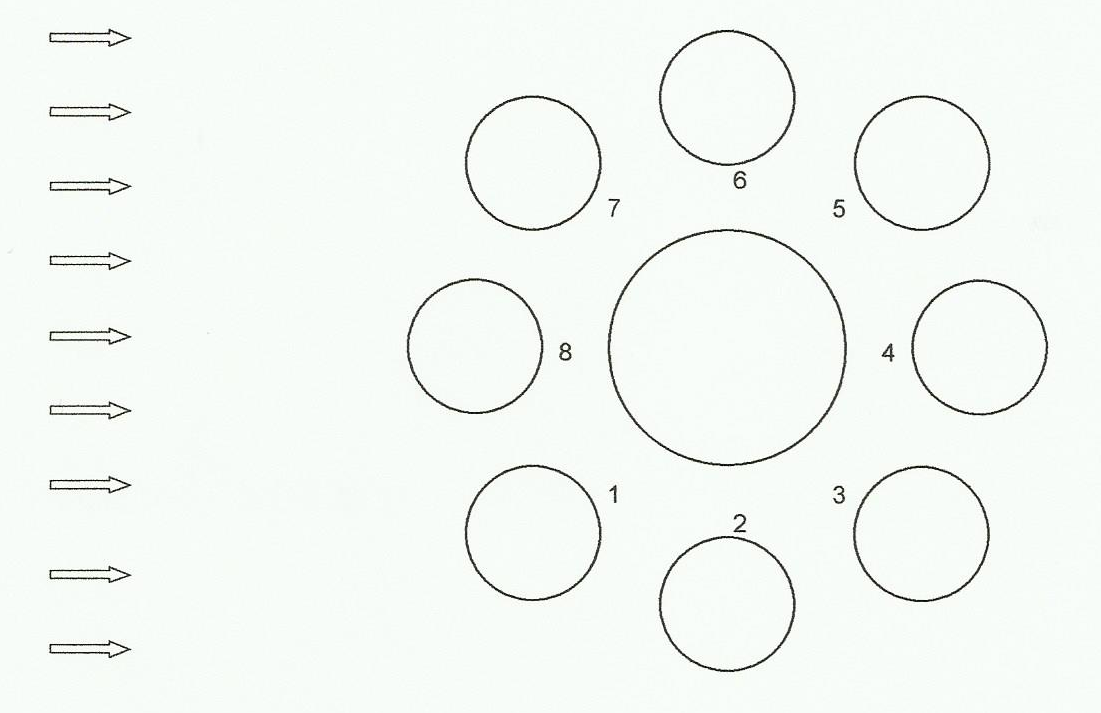 Exercice n°5 (8 points)Que schématise le schéma ci-dessous ? …………………………………………………………….………………..Le compléter en traçant les rayons limites, puis en coloriant les zones éclairées (fluo), les zones d’ombre (gris foncé) et les zones de pénombre.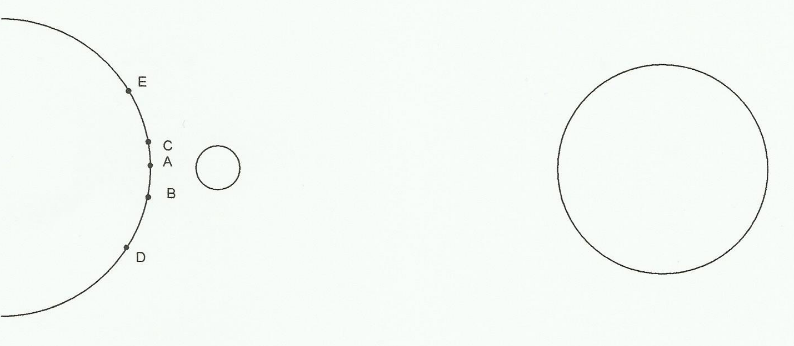 Que verront les terriens en A, B, C, D et E ? ………………………………………………………………………………………………………………………………………………………………………………………………………..………………………………………………………………………………………………………………………..………………………………………………………………………………………………………………………………………………………..Le contenu du carnet de voyage …Tu pars à l’aventure dans le passé (époque XIIème – XIVème siècle), durant ton voyage tu feras 4 ou 5 étapes. Les travaux réalisés dans les différentes matières (éléments imposés) seront « liés » entre eux en français après la création artistique de ton carnet de voyage.Étape 1 :  1ères impressions et conditions de voyage en MéditerranéeÉtape 2 : Italie - Rencontre d’Al-Idrisi à Palerme OU Visite de la cathédrale de Monreale à Palerme Rédaction : histoire - Illustration : mathÉtape 3 : Espagne - Visite de l’Alhambra à Grenade OU Visite de la mosquée de CordoueRédaction : français - Illustration : mathÉtape 3 bis : Littoral maghrébin - Découverte de l’école coranique de Fès OU Sur les traces de Ptolémée à AlexandrieRédaction et Illustration : français (enluminures) Étape 4 : Proche Orient - Rencontre d’un marchand à Damas Rédaction : Histoire - Illustration : histoire et mathÉtape 5 : Grèce - Description d’une éclipse vécue au Mont AthosRédaction : physique - Illustration : physiqueÉpilogue : « Retour dans le présent » après la traduction d’un parchemin latinPARTIE 1 : LA TERRE DANS L’UNIVERSChapitre 3 : Comment la lumière se propage-t-elle ?Chapitre 4 : Quelle est la constitution du système solaire ? Comment expliquer certains phénomènes astronomiquesPARTIE 1 : LA TERRE DANS L’UNIVERSChapitre 3 : Comment la lumière se propage-t-elle ?Chapitre 4 : Quelle est la constitution du système solaire ? Comment expliquer certains phénomènes astronomiquesAttendus de fin de cycleCaractériser différents types de signaux (lumineux ici)Décrire l’organisation de la matière dans l’UniversConnaissances et capacités Exploiter expérimentalement la propagation rectiligne de la lumière dans le vide et le modèle du rayon lumineuxLumière : sources, propagationModèle du rayon lumineuxDécrire la structure de l’Univers et du système solaireInterrogation n°3Interrogation n°3Niveau5ème Type d’évaluationRestitution de connaissancesCompétences travaillées1S - Pratiquer des langages scientifiques : Réaliser un schéma d’optique précis, propre et légendé4 - Mener une démarche scientifique : Interpréter le schéma pour trouver le rayon de l’ombre portéeAttendus pour l’évaluationFaire un schéma normalisé d’optique en respectant les conventionsSavoir placer les légendes : source, zone éclairée, zone d’ombre, ombre propre et ombre portée sur un schéma.Durée10 min (sujets A et B) Autoévaluation des élèves dans la colonne E Évaluation professeur dans la colonne PContrôle n°3Contrôle n°3Niveau5ème Type d’évaluationMobilisation de connaissancesCompétences travaillées1S - Pratiquer des langages scientifiques : Réaliser un schéma d’optique précis, propre et légendé 2 - 2T Organiser son travail personnel : Être autonome pour apprendre4 - Mener une démarche scientifique : Interpréter des schémasAttendus pour l’évaluationLa lumière se propage de façon rectiligneLe trajet rectiligne de la lumière est modélisé par un rayon lumineuxUne source lumineuse ponctuelle et un objet opaque déterminent deux zones : une zone éclairée de laquelle l’observateur voit la source ; une zone d’ombre de laquelle il ne voit pas la sourceLes termes « ombre propre » et « ombre portée »Décrire simplement les mouvements pour le système Soleil - Terre - LuneLa raison de l’alternance des journées et des nuitsLa raison de l’alternance des saisonsLes termes phase de la Lune et éclipse de SoleilFaire un schéma normalisé d’optique en respectant les conventionsSavoir placer les légendes : source, zone éclairée, zone d’ombre, ombre propre et ombre portée sur un schéma. Décrire la structure du système solaireExpliquer l’origine des phases de la LuneExpliquer l’origine de l’éclipse de Soleil à l’aide d’un schéma légendé Durée30 min évalué par compétencesEvaluation du carnet de voyage (voir diaporama explicatif)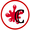 Evaluation du carnet de voyage (voir diaporama explicatif)Photo N° schémaNom de la phasePhoto N° schémaNom de la phaseÉlèveProfesseursProfesseursProfesseursProfesseursProfesseursDomaineTu as réussi à …Auto-évaluationTBSFIGlobal2PMener ton projet 2PT’organiser de manière autonome2PRespecter les consignes2PRendre un travail propre et soigné2PT’autoévaluer3T’impliquer dans ton projet